AGENȚIA PENTRU PROTECȚIA MEDIULUI SĂLAJDECIZIA ETAPEI DE ÎNCADRAREdraftCa urmare a solicitării de emitere a acordului de mediu adresate de FUNDAȚIA UMANITARĂ SF. MUCENICI COSMA ȘI DAMIAN cu sediul în județul Cluj, mun. Cluj-Napoca,  str, Cometei, nr. 30, înregistrată la APM Sălaj, cu nr. 9031 din 16.11.2023, în baza:Legii nr. 292/2018 privind evaluarea impactului anumitor proiecte publice si private asupra mediului, si aOrdonanţei de Urgenţă a Guvernului nr. 57/2007 privind regimul ariilor naturale protejate, conservarea habitatelor naturale, a florei si faunei sǎlbatice, aprobată cu modificǎri si completǎri prin Legea nr. 49/2011, cu modificările si completările ulterioare,autoritatea competentă pentru protecţia mediului APM Sălaj decide, ca urmare a consultărilor desfăşurate în cadrul şedinţei Comisiei de Analiză Tehnică din data de 30.05.2024, că proiectul:„CONSTRUIRE SAT SOCIAL, AMENAJĂRI EXTERIOARE, ÎMPREJMURE PROPRIETATE, RACORDURI ȘI BRANȘAMENTE LA UTILITĂȚI”, propus a fi amplasat în județul Sălaj, com. Zimbor, satul Sâncraiu Almașului nu se supune evaluării impactului asupra mediului șinu se supune evaluării impactului asupra corpurilor de apă.Justificarea prezentei decizii:   I. Motivele pe baza cărora s-a stabilit necesitatea neefectuării evaluării impactului asupra mediului sunt următoarele:a). Proiectul intră sub incidenţa Legii nr. 292/2018 privind evaluarea impactului anumitor proiecte publice si private asupra mediului, fiind încadrat în anexa nr. 2, la pct.10, lit. b.) proiecte de dezvoltare urbană , inclusiv construcţia centrelor comerciale şi a parcărilor auto publice , și pct. 11, lit. c) -  stații pentru epurarea apelor uzate , aletele decât cele prevăzute în anexa nr. 1;- autorităţile reprezentate în comisia de analiză tehnică nu au avut obiecţii/observaţii în ceea ce priveşte proiectul în cauză în urma transmiterii punctelor de vedere;- prezenta solicitare a fost mediatizată prin publicare anunţ în ziarul on-line Anunț de mediu, afişare și înregistrare anunţ la sediul Primăriei Comunei Zimbor, precum și la sediul și pe pagina de internet a APM Sălaj, iar proiectul de Decizie etapă de încadrare a fost postat pe pagina de internet a APM Sălaj;- în urma mediatizării nu au fost înregistrate observaţii/obiecţii din partea publicului privind proiectul în cauză;- în  urma analizării caracteristicilor proiectului (mărime, producţia de deşeuri, emisii poluante, riscul de accidente), a localizării si caracteristicilor impactului potenţial, s-a stabilit că realizarea acestuia nu va  avea  un impact semnificativ asupra calităţii factorilor de mediu;b) Caracteristicile proiectului:b1) dimensiunea si concepţia întregului proiect:Amplasamentul studiat este situat în intravilanul comunei Zimbor, în afara perimetrului de protecție a valorilor istorice și architectural-urbanistice, are o suprafață totală de 16100 mp și este proprietatea privată a beneficiarului FUNDAȚIA UMANITARĂ SF. MUCENICI COSMA SI DAMIAN. Proiectul propune: -aprofundarea din punct de vedere funcțional și estetic a potențialului terenului studiat; -stabilirea organizării funcționale a unui unui sat social destinat persoanelor vârstnice și copiilor cu dizabilități. Pe baza analizelor critice a situației existente, a prevederilor din PUG, a concluziilor studiilor de fundamentare și a opiniilor inițiatorilor, prin proiect se vor trata următoarele categorii de obiective:- organizarea funcțional-arhitecturală; zonificarea funcțională a terenului; stabilirea măsurilor de protecție a mediului și/sau a fondului architectural-urbanistic de valoare deosebită; rezolvarea circulațiilor în interiorul parcelei.Amenajările exterioare vor include realizarea acceselor auto și pietonale precum și amenajarea curții cu alei, spații verzi (gazon) și plantarea de vegetație de talie joasă și mediePrin proiect se  prevede: ~ lucrări pentru realizarea unui sat social pentru persoane vârstnice și copii cu dizabilități, cu regim de înălțime maxim pentru clădirea administrativă D+P+E, respectiv P pentru unitățile de cazare, inclusiv amenajări exterioare a amplasamentului (realizare parcări exterioare, racorduri și branșamente necesare), astfel: CORP C1 cu următoarele funcțiuni:-primire/recepție și administrație (birouri pentru personal, respectiv sala de ședințe pentru personal); -bucătărie: sală de mese pentru 72 de persoane, pentru persoanele cazate, respectiv personal care lucrează în cadrul ansamblului;-spălătorie cu uscătorie, depozit rufe murdare și curate care deservește atât clădirea principală cât și cele 4 modulele de cazare;-6 apartamente de cazare pentru personal care lucrează în cadrul ansamblului (două apartamente cu 2 camere și 4 apartamente cu o cameră); -o cameră mortuară;-un cabinet medical deservit de un medic; -spațiu de coafor și frizerie; -cameră de îmbăiere pentru rezidenți; –o sală de fizio-kinetoterapie pentru activități de recuperare/reabilitare funcțională a beneficiarilor;-vestiarul și grupurile sanitare pe sexe amplasate la parterul corpului administrativ sunt destinate atât personalului administrativ cât și personalului din cabinetul medical și sală de fizio-kinetoterapie; -o zonă de așteptare comună pentru cabinetul medical, coafor, cameră de îmbăiere și birouri;CORP C2, CORP C3, CORP C4, CORP C5 - respectiv cele 4 unități de cazare  identice,destinate persoanelor vulnerabile, conțin camere proprii pentru beneficiari (10 persoane/unitate), grupuri sanitare, baie/duşuri, o bucătărie;CORP C6 – biserică, pentru asigurarea de asistenţă spirituală (serviciile religioase din cultul solicitat de beneficiar), inclusiv o capelă; spații verzi verzi plantate cu vegetație de înălțime mică și mijlocie, alei, parcaje, ș.a.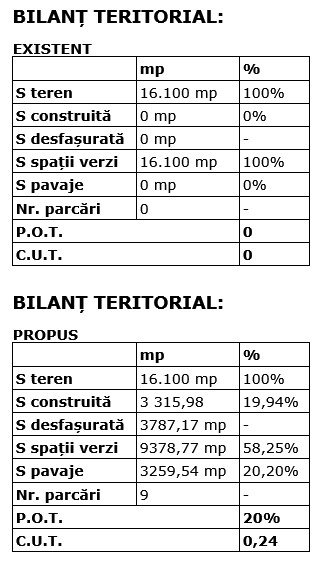 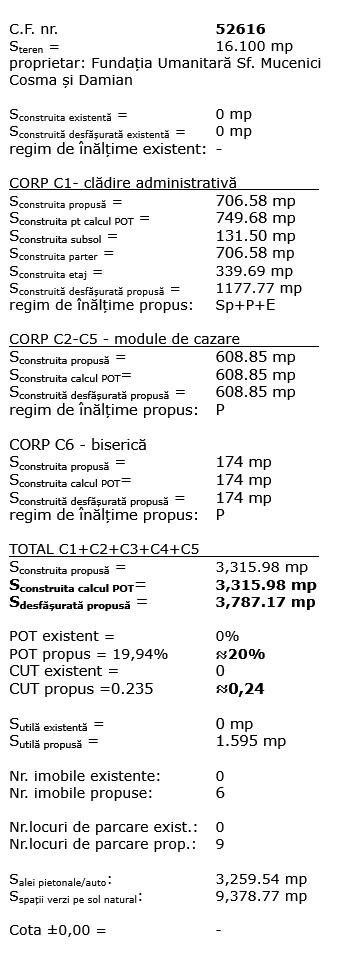 Alimentarea cu apă, pentru cerinţa de apă Qzi max=7,2 mc/zi, va fi asigurată din sursă subterană, prin realizarea unui foraj cu adâncimea de cca. 60 m și Ø=142 mm, echipat cu coloană de exploatare cu diametrul de Ø=114 mm, în punctul cu coordonatele Stereo 1970: X(E)=375973.007; Y(N)= 606989.161; apa va fi asigurată prin intermediul unei pompe sumbmersibile (Q=1 mc/h, H=100 mCA) și a unui rezervor de apă subteran cu capacitatea 1000 l; conducta de apă de la puț la rezervor va fi echipată cu un apometru pentru contorizarea debitelor de apă captate; pentru alimentarea cu apa a celor șase corpuri se propune o rețea din PEHD, cu Dn=110 mm și lungime totală de cca. 215 m, până la intrarea în fiecare corp. Canalizare-Apele uzate menajere, Quz zi max=7,2 mc/zi, rezultate de la cele 6 imobile, colectate printr-o rețea de canalizare realizată din conducte PVC KG 160, L=190 m (prevăzută cu 9 cămine în amonte de microstația de epurare propusă, amplasate la fiecare branșament și schimbare de direcție), vor fi conduse gravitațional spre o stație de epurare mecano-biologică, dimensionată pentru 125 l.e., debit nominal zilnic - 18,8 mc/zi, debit maxim orar - 6,7 mc/h; apele uzate epurate vor fi dirijate printr-o conductă PVC SN4 DN 315 mm și L=35 m, spre o gură de vărsare dotată cu clapetă de sens, iar apoi  evacuate gravitațional în p. Sîncraiu Almașului;  coordonatele Stereo 1970:-pentru amplasamentul stației de epurare (situat în afara zonei inundabile a cursului de apă p. Sîncraiu Almașului, la debitul maxim cu probabilitatea de depășire de 1%), sunt: X(E)=375764.762; Y(N)=606965.300;-pentru punctul de evacuare (gravitațională) a apelor uzate menajere epurate în p. Sîncraiu Almașului: X(E)=375743.403; Y(N)=607010.388.	Apele pluviale potențial impurificate cu produse petroliere rezultate din zonele cu acces auto, Qpl.=23,5 l/s, colectate printr-o rețea de canalizare ape pluviale realizată din conducte PVC cu Dn=250 mm și lungimea L=320 m (panta minimă de 0,4 %), vor fi dirijate gravitațional spre un separator de hidrocarburi, dimensionat pentru Qpl.=65 l/s, iar după epurare, vor fi conduse gravitațional în aval de stația de epurare a apelor uzate menajere și descărcate în conducta de evacuare a apelor uzate menajere epurate; punctul de descărcare a apelor pluviale potențial impurificate epurate în conducta de evacuare a apelor menajere epurate are coordonatele Stereo 1970: X(E)=375757.912; Y(N)= 606979.352 .Apele pluviale convențional curate colectate de pe acoperișuri și alei pietonale, Qpl.=37,4 l/s,  vor fi evacuate gravitațional, împreună cu apele pluviale potențial impurificate epurate, în conducta de evacuare a apelor uzate menajere epurate. 		Indicatorii de calitate ai apelor uzate menajere epurate și ai apelor pluviale descărcate în p. Sîncraiu Almașului vor respecta prevederile HGR nr. 352/2005 pentru modificarea și completarea HGR nr. 188/2002 (NTPA 001),respectiv se vor încadra în următoarele limite maxime de încărcare cu poluanţi: pH-6,5-8,5 unit. pH; materii în suspensie–60 mg/l; CBO5-25 mg O2/l; CCOCr-125 mg O2/l; amoniu-3 mg/l; substanţe extractibile cu solvenţi organici-20 mg/l, reziduu filtrat la 1050 C - 2000 mg/l, detergenţi sintetici - 0,5 mg/l.		Inundabilitatea amplasamentului - conform hărților de hazard amplasamentul se află în afara zonei inundabile a p. Sîncraiu Almașului, la debitul maxim cu probabilitatea de depășire de 1 %.Energie termică-Sietemul de încălzire se va realiza prin pompe de căldură și panouri fotovoltaice amplasate pe corpul C1-administrativ cât și pe unitățile de cazare; Energia electrică-alimentarea cu energie electrică se va realiza din sistemul public. b2) cumularea cu alte proiecte existente şi/sau aprobate: lucrările necesare realizării proiectului nu se suprapun cu alte proiecte existente sau planificate în zonă.  	 b3) utilizarea resurselor naturale, în special a solului, a terenurilor, a apei şi a biodiversităţii: La realizarea proiectului se vor utiliza următoarele resurse naturale:  apă, piatră spartă, balast, agregate minerale, nisipuri, pământ; și următoarele materiale: beton ciment, armătură, oțel beton, lemn, etc.   b4) cantitatea şi tipurile de deşeuri generate/gestionate: - vor rezulta deşeuri specifice lucrărilor de construcţii care vor fi gestionate conform OUG nr. 92/2021 privind regimul deşeurilor cu modificările ulterioare, aprobată prin Legea nr.17/2023, acestea vor fi colectate selectiv și se vor valorifica/elimina numai prin operatori economici autorizați;   b5) poluarea şi alte efecte negative: nu există posibilitatea apariţiei unor emisii semnificative în niciunul din factorii de mediu dacă vor fi respectate următoarele măsuri:Măsuri pentru protecția factorului de mediu sol si subsol:dimensionarea lucrărilor la suprafața strict necesară;delimitarea strictă a culoarului de lucru;colectarea selectivă şi depozitarea temporară a deşeurilor generate pe amplasament, în interiorul perimetrului de lucru, în zone special amenajate în cadrul şantierului;asigurarea stării tehnice corespunzătoare a utilajelor folosite atât pentru evitarea scurgerilor de carburanți și lubrifianți cât și pentru minimizarea emisiilor în aerul atmosferic;în cazul producerii de scurgerile de ulei/combustibil/alte produse chimice se va acționa imediat cu mijloace absorbante. Dacă este cazul se va curăţa zona afectată, iar pământul contaminat va fi excavat şi preluat pentru depozitare, tratare sau eliminare de către firme autorizate;întreţinerea si repararea utilajelor și mijloacelor de transport se va efectua numai la unități specializate în domeniu; depozitarea materialelor de construcții sau a materialului excavat se va face în zonă special amenajate pe amplasament;alimentarea cu carburanți a mijloacelor de transport se va face de la stații de distribuție  carburanți autorizate, iar pentru utilaje alimentarea se va face numai cu respectarea normelor de protecția a mediului;antreprenorul trebuie să asigure pe amplasament material absorbant pentru a putea interveni în cel mai scurt timp posibil în cazul în care s-ar produce poluări accidentale;protejarea terenurilor învecinate prin interzicerea depozitării materialelor de orice fel;se vor utiliza numai drumurile desemnate pentru transport materiale; Măsuri pentru protecția factorului de mediu apă de suprafață si subterană:proiectul prevede instalații de preepurare/epurare;depozitarea materialelor utilizate în construcţii în spaţii special amenajate;manipularea şi utilizarea materialelor de construcţii astfel încât să se evite antrenarea acestora de apele de precipitaţii;aplicarea în caz de necesitate, a tuturor măsurilor de prevenire şi combatere a poluării accidentale, conform prevederilor legislaţiei în vigoare;dotarea cu material absorbant și intervenția imediată în cazul în care se observă scurgeri; menținerea autovehiculelor într-o bună stare tehnică, staționarea acestora pe platforme betonate;se va respecta strict proiectul de execuție aprobat;monitorizarea și verificarea periodică a stării tehnice a utilajelor, echipamentelor și a mijloacelor de transport și păstrarea acestora în condiții bune de funcționare;utilajele și vehiculele nu se vor spăla pe amplasament;organizarea de șantier nu va fi amplasată în apropierea cursurilor de apă;Măsuri pentru protecția așezărilor umane:pentru utilajele de lucru se vor stabili trasee care să asigure cel mai simplu acces la șantier, cu perturbări minime;se va asigura semnalizarea șantierului cu panouri de avertizare pentru a obliga conducătorii auto să reducă viteza în zona lucrărilor, și să acorde atenție sporită circulației pentru a se evita accidentarea riveranilor care se deplasează pe drum;antreprenorul are obligația să asigure menținerea curată a drumului pe perioada execuției;după desființarea șantierului, se va face reconstruția ecologică a terenului folosit temporar pentru organizarea de șantier sau în alte scopuri;în zona amplasamentului nu există monumente istorice și de arhitectură, zone de interes tradițional, diverse așezaminte de importanță patrimonială, care să fie afectate prin lucrările propuse, și/sau care necesită protecție; în timpul execuției, constructorul va respecta curățenia şi normele privind protecția şi igiena muncii în construcții astfel încât să nu aducă prejudicii zonei limitrofe, cadrului natural, mediului şi ecosistemelor; Măsuri împotriva zgomotului si vibrațiilor:folosirea de utilaje care să nu conducă în funcţionare, la depăşirea nivelului de zgomot şi vibraţii admis de normativele în vigoare;impactul direct al zgomotului şi vibraţiilor va fi redus, temporar, pe termen scurt pe perioada de execuţie a proiectului de construcţii;interzicerea în zonă a circulaţiei unor categorii de vehicule în intervalele orare în care se înregistrează un nivel al indicatorilor de zgomot peste limitele admise;sursele de zgomot și vibrații specifice care se manifestă în timpul execuției lucrării vor dispărea odată cu închiderea șantierului;întreținerea și funcționarea la parametrii normali ai mijloacelor de transport, utilajelor de construcție, precum și verificarea periodică a stării de funcționare a acestora, astfel încât să fie atenuat impactul sonor;echipamentele fixe producătoare de zgomot trebuie menținute acoperite cu carcase antifonice;echipamentele cu funcționare intermitentă trebuie oprite pe durata în care nu sunt utilizate;nu se vor efectua lucrări noaptea (inclusiv transporturi);Lucrări de organizare de șantier:Lucrările necesare organizării de șantier presupun amenajarea unor suprafețe de teren, în vederea unei bune desfășurări a activității de execuție. Executantul împreună cu responsabilul din partea beneficiarului vor stabili o locație pentru depozitarea materialelor de execuție a lucrărilor. Lucrările necesare organizării de șantier nu constituie surse de poluare pentru mediul înconjurător, astfel că impactul asupra mediului se consideră minim, temporar și după realizarea investiției avându-se grijă ca să se redea terenul la starea inițială. Depozitarea materialelor în șantier se va realiza ordonat, evitându-se deteriorarea și deprecierea lor înainte de punerea în operă. Se va asigura împrejmuirea șantierului precum și păstrarea curățeniei în șantier. Intrarea și ieșirea autocamioanelor cu materiale de pe șantier se va face în condiții de curățenie pentru a nu afecta curățenia drumurilor publice din imediata vecinătate a șantierului.   b6) riscurile de accidente majore şi/sau dezastre relevante pentru proiectul în cauză, inclusiv cele cauzate de schimbările climatice, conform informaţiilor ştiinţifice: riscul de producere a accidentelor care ar putea afecta mediul este redus dacă se respectă normele de lucru;   b7) riscurile pentru sănătatea umană - de ex., din cauza contaminării apei sau a poluării atmosferice: .Disconfortul polulaţiei pe perioada de execuţie a lucrărilor este temporar şi va fi redus.Se vor lua toate măsurile necesare să fie respectate toate prevederile legilor în vigoare pe timpul execuției lucrărilor de realizare a investiţiei. Se vor respecta în totalitate lucrările necesare organizării de șantier, conform proiectului şi se vor desfăşura doar pe amplasamentul destinat acestuia. c) Amplasarea proiectului:   c1) utilizarea actuală şi aprobată a terenurilor conform certificatului de urbanism nr. 15 din 06.11.2023 emis de Comuna Zimbor, terenul  în suprafată de 16.100 mp, înscris în C.F. nr. 52616, este situat în intravilanul satului Sâncraiu Almașului, potrivit PUG al comunei Zimbor.c2) bogăţia, disponibilitatea, calitatea şi capacitatea de regenerare relative ale resurselor naturale, inclusiv solul, terenurile, apa şi biodiversitatea, din zonă şi din subteranul acesteia: nu este cazul;c3) capacitatea de absorbţie a mediului natural, acordându-se o atenţie specială următoarelor zone:zone umede, zone riverane, guri ale râurilor: -nu este cazul;zone costiere şi mediul marin: nu se află nu astfel de zone, proiectul se va implementa în intravilanul localității Sâncraiul Almașului;zonele montane şi forestiere: lucrările prevăzute prin proiect se vor desfăsura în zona drumurilor;arii naturale protejate de interes naţional, comunitar, internaţional: nu se află în astfel de zone;zone clasificate sau protejate conform legislaţiei în vigoare: situri Natura 2000 desemnate în conformitate cu legislaţia privind regimul ariilor naturale protejate, conservarea habitatelor naturale, a florei şi faunei sălbatice; zonele prevăzute de legislaţia privind aprobarea Planului de amenajare a teritoriului naţional - Secţiunea a III-a - zone protejate, zonele de protecţie instituite conform prevederilor legislaţiei din domeniul apelor, precum şi a celei privind caracterul şi mărimea zonelor de protecţie sanitară şi hidrogeologică: în vecinătatea acestora nu există obiective de interes public, monumente istorice şi de arhitectură sau alte zone asupra cărora există instituit un regim de restricţie, zone de interes tradiţional. Amplasamentul analizat nu face parte din niciun sit Natura 2000. zonele în care au existat deja cazuri de nerespectare a standardelor de calitate a mediului prevăzute de legislaţia naţională şi la nivelul Uniunii Europene şi relevante pentru proiect sau în care se consideră că există astfel de cazuri: nu este cazul;zonele cu o densitate mare a populaţiei: nu este cazul.d) Tipurile şi caracteristicile impactului potenţial:   d1) importanţa şi extinderea spaţială a impactului - de exemplu, zona geografică şi dimensiunea populaţiei care poate fi afectată: - punctual pe perioada de execuţie;   d2) natura impactului: - va fi pozitivă, va conduce la creşterea confortului şi realizarea cadrului igienico-sanitar pentru populaţie şi dezvoltarea reţelelor de utilităţi,   d3) natura transfrontalieră a impactului: - nu este cazul;   d4) intensitatea şi complexitatea impactului: - impact redus pe perioada de execuţie şi funcţionare;   d5) probabilitatea impactului - redusă, pe perioada de execuţie şi funcţionare;    d6) debutul, durata, frecvenţa şi reversibilitatea preconizate ale impactului: - perioada de expunere va fi redusă, întrucât poluanţii se vor manifesta doar pe amplasamentul unde au loc lucrări de execuţie. În perioada de execuţie a proiectului impactul asupra factorilor de mediu va fi temporar. Pe măsura realizării lucrărilor şi închiderii fronturilor de lucru, calitatea factorilor de mediu afectaţi va reveni la parametrii iniţiali   d7) cumularea impactului cu impactul altor proiecte existente şi/sau aprobate: în zonă amplasamentului propus nu se desfăşoară alte proiecte;  d8) posibilitatea de reducere efectivă a impactului: respectarea legislației în vigoare și condițiile din respectiva Decizie etapei de încadrare.II. Motivele pe baza cărora s-a stabilit necesitatea neefectuării evaluării adecvate sunt următoarele:a) proiectul propus nu intră sub incidenţa art. 28  din Ordonanţa de Urgenţă a Guvernului nr. 57/2007 privind regimul ariilor naturale protejate, conservarea habitatelor naturale, a florei şi faunei sălbatice, aprobată cu modificări şi completări prin Legea nr. 49/2011, cu modificările şi completările ulterioare, deoarece amplasamentul proiectului nu este situat ȋn arii protejate de interes naţional, comunitar sau internațional, conform coordonatelor Stereo 70 prezentate în documentaţie.III. Motivele pe baza cărora s-a stabilit necesitatea neefectuării evaluării impactului asupra corpurilor de apă sunt următoarele:- proiectul propus intră sub incidenţa prevederilor art. 48 şi 54 din Legea apelor nr. 107/1996, cu modificările şi completările ulterioare;- în conformitate cu decizia: pentru proiectul propus nu este necesară elaborarea SEICA, decizie eliberată de către Sistemul de Gospodărire a Apelor Sălaj, nr. 23 din 23.05.2024 înregistrată la APM Sălaj cu nr. 4072/23.05.2024, decizie justificată prin următoarele: lucrările prevăzute în proiect nu vor avea impact asupra corpurilor de apă;Respectarea măsurilor şi condiţiilor de realizare a proiectului în conformitate cu Aviz de gospodărire a apelor nr. ........................, eliberat de Sistemul de Gospodărire a Apelor Sălaj, înregistrat la APM Sălaj nr.   din  :1. 1.Începerea execuţiei se va anunţa cu 10 zile înainte la Sistemul de Gospodărire a Apelor Sălaj.2.Pe parcursul execuției lucrărilor constructorul și beneficiarul au obligația de a asigura scurgerea liberă a apelor, depozitarea de materiale sau staționarea utilajelor în albiile cursurilor de apă fiind interzisă. De asemenea se vor lua măsuri de prevenire și combatere a poluărilor accidentale, în special cu produse petroliere ca urmare a exploatării utilajelor.3.Pe toată durata de execuție a lucrărilor este strict interzis a se efectua deversări/ descărcări de ape uzate, deșeuri lichide sau solide, carburanți sau lubrifianți în apele de suprafață sau subterane, precum şi depozitarea unor astfel de substanţe în zonele de protecţie din lungul cursurilor de apǎ.4.Alimentarea cu carburanți a mașinilor, utilajelor, echipamentelor ce concură la realizarea lucrărilor din proiect se va face numai în locuri special amenajate, dotate cu echipamente și mijloace de intervenție necesare în cazul înregistrării unei poluări accidentale.5.Să se asigure permanent secțiunea de scurgere în zona lucrărilor, pentru evitarea eventualelor blocaje în perioada apelor mari sau altor fenomene meteorologice periculoase.6. Respectarea regimului restricționat de folosință a terenurilor în zona de protecție a cursurilor de apă, conform prevederilor Legii Apelor nr. 107/1996, cu modificările și completările ulterioare, Anexa nr. 2.7.La terminarea lucrărilor se vor dezafecta și reda folosinței inițiale terenurile ocupate provizoriu cu drumuri de acces și platforme de lucru.8.În cazul producerii unor daune de orice fel riveranilor, beneficiarul va suporta integral cheltuielile generate de remedierea acestora.9.Recepția lucrărilor se va face în prezența delegatului Sistemului de Gospodărire a Apelor Sălaj.10.În cazul în care apar modificări ce impun schimbarea soluțiilor avizate, beneficiarul investiției va solicita Aviz de gospodărire a apelor modificator, conform Ordinului MAP nr. 828/04.07.2019. 11. Se va întocmi studiul pentru stabilirea zonelor de protecție sanitară și a perimetrului de protecție hidrogeologică, conf. HGR nr. 930/2005 și Ord. MMP nr. 1278/2011. 12.La punerea în funcţiune a lucrărilor avizate beneficiarul va solicita și va obţine autorizaţia de gospodărire a apelor, conform prevederilor Legii Apelor nr. 107/1996, cu modificările şi completările ulterioare.Caracteristicile proiectului şi/sau condiţiile de realizare a proiectului:Respectarea condiţiilor din Avizul de gospodărire a apelor nr. ............................., eliberat de Sistemul de Gospodărire a Apelor SălajRespectarea prevederilor art. 20 alin. (1) din Legea nr. 292/2018: "În situaţia în care, după emiterea acordului de mediu şi înaintea obţinerii aprobării de dezvoltare, proiectul a suferit modificări, titularul proiectului este obligat să notifice în scris autoritatea competentă pentru protecţia mediului emitentă cu privire la aceste modificări."În cadrul organizării de şantier, după caz, precum şi pe durata execuţiei lucrărilor se vor lua toate măsurile necesare pentru evitarea poluării factorilor de mediu sau prejudicierea stării de sânătate sau confort a populaţiei, fiind obligatoriu să se respecte normele, standardele şi legislaţia privind protecţia mediului, în vigoare;Colectarea deşeurilor rezultate pe durata execuţiei lucrărilor şi depozitarea/ valorificarea acestora cu respectarea prevederilor legislaţiei privind regimul deşeurilor.Respectarea prevederilor actelor/avizelor emise de alte autorităţi pentru prezentul proiect.Respectarea prevederilor Ord. 119/2014, cu modificările ulterioare, privind nivelul de zgomot.Interzicerea depozitării direct pe sol a deşeurilor sau a materialelor cu pericol de poluare.Luarea tuturor măsurilor de prevenire eficientă a poluării, care să asigure că nicio poluare importantă nu va fi cauzată.Evitarea producerii de deșeuri și, în cazul în care aceasta nu poate fi evitată, valorificarea lor, iar în caz de imposibilitate tehnică și economică, luarea măsurilor pentru neutralizarea și eliminarea acestora, evitându-se sau reducându-se impactul asupra mediului.Prevenirea accidentelor și limitarea consecințelor acesora.Se vor lua toate măsurile necesare pentru a preveni producerea de pulberi (praf) în toate fazele proiectului.Să supravegheze desfășurarea activității, astfel încât să nu se producă fenomene de poluare.Se interzice depozitarea pe amplasament de substanțe și preparate periculoase.Menținerea în stare de curățenie a spațiului destinat implementării proiectului, fără depozitări necontrolate de deșeuri.Colectarea selectivă și controlată a deșeurilor pe categorii, valorificarea celor reciclabile și eliminarea celor nerecuperabile prin firme specializate și autorizate, conform OUG nr. 92/2021 privind regimul deşeurilor cu modificările ulterioare, aprobată prin Legea nr.17/2023.Asigurarea refacerii mediului în toată zona de implementare a proiectului.Se impune respectarea cu strictețe a amplasamentului, fără extinderi sau modificări ulterioare.În cazul producerii unui prejudiciu, titularul activității suportă costul pentru repararea prejudiciului și înlătură urmările produse de acesta, restabilind condițiile anterioare producerii prejudiciului, potrivit principiului ”poluatorul plătește”.Conform art. 43, alin. 3-4 din anexa. nr. 5 la procedură, din Legea nr. 292/2018 privind evaluarea impactului anumitor proiecte publice şi private asupra mediului: (3) La finalizarea proiectelor publice şi private care au făcut obiectul procedurii de evaluare a impactului asupra mediului, autoritatea competentă pentru protecţia mediului care a parcurs procedura verifică respectarea prevederilor deciziei etapei de încadrare sau a acordului de mediu, după caz; (4) Procesul-verbal întocmit în situaţia prevăzută la alin. (3) se anexează şi face parte integrantă din procesul-verbal de recepţie la terminarea lucrărilor.    Prezenta decizie este valabilă pe toată perioada de realizare a proiectului, iar în situaţia în care intervin elemente noi, necunoscute la data emiterii prezentei decizii, sau se modifică condiţiile care au stat la baza emiterii acesteia, titularul proiectului are obligaţia de a notifica autoritatea competentă emitentă.    Orice persoană care face parte din publicul interesat şi care se consideră vătămată într-un drept al său ori într-un interes legitim se poate adresa instanţei de contencios administrativ competente pentru a ataca, din punct de vedere procedural sau substanţial, actele, deciziile ori omisiunile autorităţii publice competente care fac obiectul participării publicului, inclusiv aprobarea de dezvoltare, potrivit prevederilor Legii contenciosului administrativ nr. 554/2004, cu modificările şi completările ulterioare.    Se poate adresa instanţei de contencios administrativ competente şi orice organizaţie neguvernamentală care îndeplineşte condiţiile prevăzute la art. 2 din Legea nr. 292/2018 privind evaluarea impactului anumitor proiecte publice şi private asupra mediului, considerându-se că acestea sunt vătămate într-un drept al lor sau într-un interes legitim.    Actele sau omisiunile autorităţii publice competente care fac obiectul participării publicului se atacă în instanţă odată cu decizia etapei de încadrare, cu acordul de mediu ori, după caz, cu decizia de respingere a solicitării de emitere a acordului de mediu, respectiv cu aprobarea de dezvoltare sau, după caz, cu decizia de respingere a solicitării aprobării de dezvoltare.    Înainte de a se adresa instanţei de contencios administrativ competente, persoanele prevăzute la art. 21 din Legea nr. 292/2018 privind evaluarea impactului anumitor proiecte publice şi private asupra mediului au obligaţia să solicite autorităţii publice emitente a deciziei prevăzute la art. 21 alin. (3) sau autorităţii ierarhic superioare revocarea, în tot sau în parte, a respectivei decizii. Solicitarea trebuie înregistrată în termen de 30 de zile de la data aducerii la cunoştinţa publicului a deciziei.    Autoritatea publică emitentă are obligaţia de a răspunde la plângerea prealabilă prevăzută la art. 22 alin. (1) în termen de 30 de zile de la data înregistrării acesteia la acea autoritate.    Procedura de soluţionare a plângerii prealabile prevăzută la art. 22 alin. (1) este gratuită şi trebuie să fie echitabilă, rapidă şi corectă.    Prezenta decizie poate fi contestată în conformitate cu prevederile Legii nr. 292/2018 privind evaluarea impactului anumitor proiecte publice şi private asupra mediului şi ale Legii contenciosului administrativ nr. 554/2004, cu modificările şi completările ulterioare.    Prezentul act nu exonerează de răspundere titularul, proiectantul si/sau constructorul în cazul producerii unor accidente în timpul execuţiei lucrărilor sau exploatării acestora.Conform prevederilor Ord. nr. 1798/2007 cu modificările ulterioare, titularul are obligaţia ca la finalizarea investiţiei şi la punerea în funcţiune a obiectivului să solicite şi să obţină autorizaţie de mediu.DIRECTOR EXECUTIVdr. ing. Aurica GRECŞef serviciu Avize, Acorduri, Autorizații, 				                       ing. Gizella BalintÎntocmit, ing. Steliana Banea